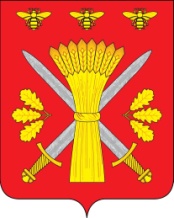 РОССИЙСКАЯ ФЕДЕРАЦИЯОРЛОВСКАЯ ОБЛАСТЬТРОСНЯНСКИЙ РАЙОНТРОСНЯНСКИЙ РАЙОННЫЙ СОВЕТ НАРОДНЫХ ДЕПУТАТОВРЕШЕНИЕот 20 декабря 2023 года                                                                                № 121с.ТроснаО внесении изменений вПравила землепользования и застройкиВоронецкого сельского поселенияТроснянского района Орловской области Принято на двадцать восьмом заседании                                          Троснянского районного Совета народныхдепутатов шестого созыва  В целях приведения в соответствие с нормами законодательства Российской Федерации (статья 5 Федерального закона от 29 декабря 2022 года № 612-ФЗ «О внесении изменений в Градостроительный кодекс Российской Федерации и отдельные законодательные акты Российской Федерации и о признании утратившим силу абзаца второго пункта 2 статьи 16 Федерального закона «О железнодорожном транспорте в Российской Федерации»).Троснянский районный Совет народных депутатов РЕШИЛ:1.    Утвердить изменения в Правила землепользования и застройки Воронецкого сельского поселения Троснянского района Орловской области в части указания информации о том, что требования к архитектурно-градостроительному облику объектов капитального строительства не подлежат установлению в градостроительных регламентах в отношении земельных участков и объектов капитального строительства, расположенных в пределах соответствующих территориальных зон (согласно Приложения).2.    Разместить вышеуказанные изменения в Правила землепользования и застройки Ворнецкого сельского поселения Троснянского района Орловской области на официальном сайте администрации Троснянского района;3.    Опубликовать (обнародовать) настоящее решение и разместить на официальном сайте Троснянского района в сети Интернет"' (http://www.adm-trosna.ru).Председатель районного                                                 Глава районаСовета народных депутатов                                    А.Г. Кисель                                         А.В. Левковский